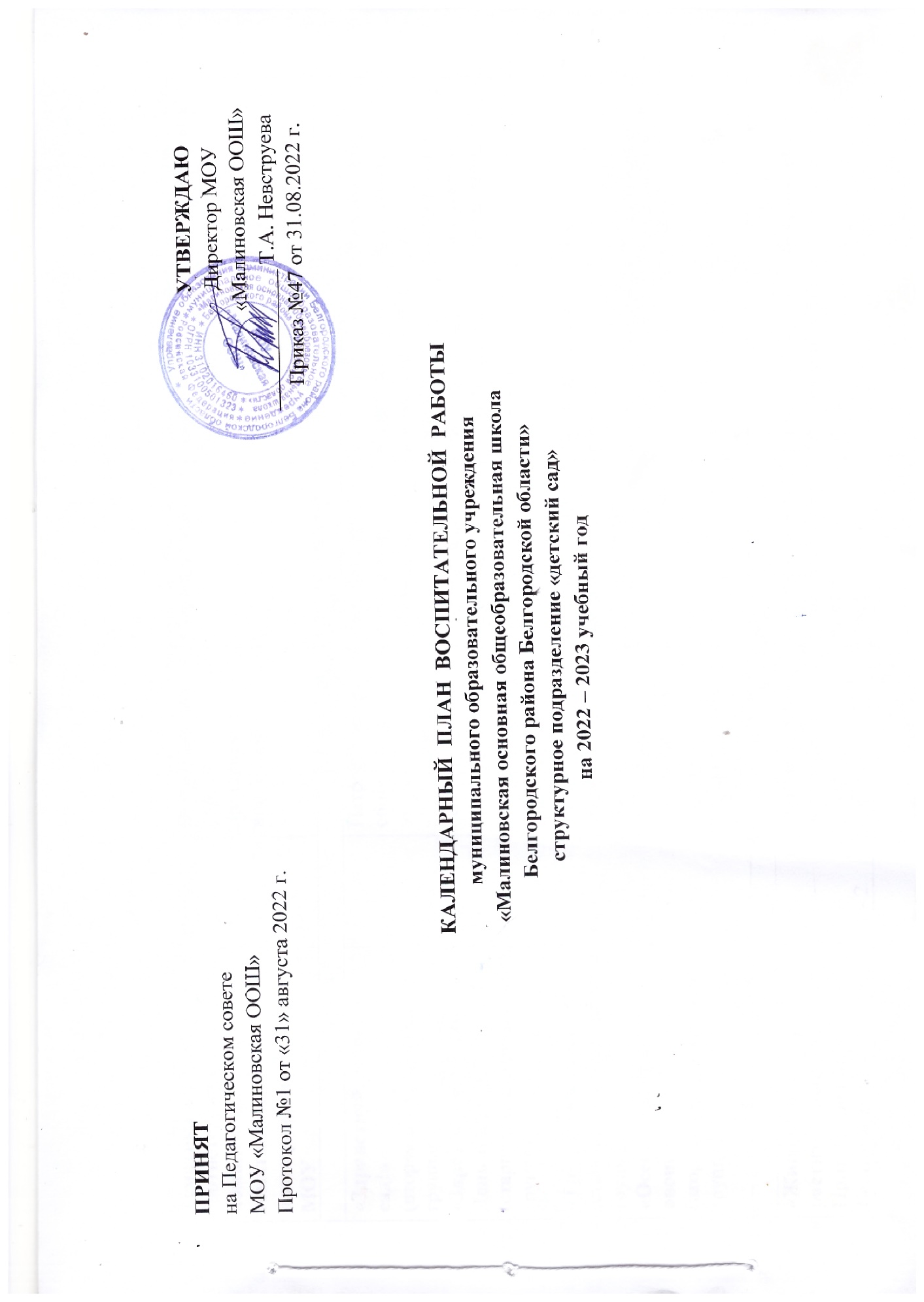 Тематика недели, в соответствии с комплексно-тематическим планированием ООП МОУНеделяНеделяНаправление рабочей программы воспитанияМероприятие Целевая         аудиторияОтветственные                                                                                                Сентябрь                                                                                                Сентябрь                                                                                                Сентябрь                                                                                                Сентябрь                                                                                                Сентябрь                                                                                                Сентябрь                                                                                                Сентябрь«Здравствуй, детский сад!»(вторая младшая-средняя группа)«Здравствуй, детский сад! День знаний»(старшая-подготовительная группа)  1 - 2  1 - 2Патриотическое, социальное, этико-эстетическое, познавательное, трудовое, физкультурное и оздоровительноеТематическое мероприятие «День знаний»Старшая-подготовительная группаЗаведующий, воспитатели,узкие специалисты«Здравствуй, детский сад!»(вторая младшая-средняя группа)«Здравствуй, детский сад! День знаний»(старшая-подготовительная группа)  1 - 2  1 - 2Патриотическое, социальное, этико-эстетическое, познавательное, трудовое, физкультурное и оздоровительноеЭкскурсия по зданию и территории детского садаВторая младшая-средняя группаЗаведующий, воспитатели«Труд людей осенью»(старшая-подготовительная группа)«Осень. Фрукты и овощи»(вторая младшая-средняя группа)  3 -4  3 -4Патриотическое, социальное, этико-эстетическое, познавательное, трудовое, физкультурное и оздоровительноеВыставка детских рисунков «Золотая осень»Все возрастные группыВоспитатели                                                                                                Октябрь                                                                                                Октябрь                                                                                                Октябрь                                                                                                Октябрь                                                                                                Октябрь                                                                                                Октябрь                                                                                                Октябрь«Животный и растительный мир. Природа родного Белогорья. Лес, лиственные и хвойные деревья» (старшая-подготовительная группа)«Дикие и домашние животные» (вторая младшая-средняя группа)  1 - 2  1 - 2Патриотическое, социальное, этико-эстетическое, познавательное, трудовое, физкультурное и оздоровительноеТематическое занятие «Лесные помощники»Тематическое занятие «Домик для питомцев»Старшая-подготовительная группаСтаршая-подготовительная группаВоспитателиВоспитатели«Животный и растительный мир. Природа родного Белогорья. Лес, лиственные и хвойные деревья» (старшая-подготовительная группа)«Дикие и домашние животные» (вторая младшая-средняя группа)  1 - 2  1 - 2Патриотическое, социальное, этико-эстетическое, познавательное, трудовое, физкультурное и оздоровительноеТематическое занятие «Я и мои домашние животные»Вторая младшая-средняя группаВоспитатели«Волшебница осень. Съедобные и ядовитые грибы и ягоды» (старшая-подготовительная группа)«Волшебница осень. Природа родного Белогорья» (вторая младшая-средняя группа)     3 -4     3 -4Патриотическое, социальное, этико-эстетическое, познавательное, трудовое, физкультурное и оздоровительноеКонкурс поделок из природного материала «Осень по земле шагает…»Все возрастные группыЗаведующий, воспитатели«Волшебница осень. Съедобные и ядовитые грибы и ягоды» (старшая-подготовительная группа)«Волшебница осень. Природа родного Белогорья» (вторая младшая-средняя группа)     3 -4     3 -4Патриотическое, социальное, этико-эстетическое, познавательное, трудовое, физкультурное и оздоровительноеТематическое занятие «Грибная поляна», «Путешествие в грибное царство»Старшая-подготовительная группаВоспитатели«Волшебница осень. Съедобные и ядовитые грибы и ягоды» (старшая-подготовительная группа)«Волшебница осень. Природа родного Белогорья» (вторая младшая-средняя группа)     3 -4     3 -4Патриотическое, социальное, этико-эстетическое, познавательное, трудовое, физкультурное и оздоровительноеМузыкальное развлечение «Осенняя сказка»Вторая младшая-средняя группаВоспитатели, музыкальный руководитель                                                                                                   Ноябрь                                                                                                   Ноябрь                                                                                                   Ноябрь                                                                                                   Ноябрь                                                                                                   Ноябрь                                                                                                   Ноябрь                                                                                                   Ноябрь«Родная страна. Моя родина Белогорье. День народного единства»,«Семья и семейные традиции» (старшая-подготовительная группа)(вторая младшая-средняя группа)22Патриотическое, социальное, этико-эстетическое, познавательное, трудовое, физкультурное и оздоровительноеТематическое занятие «Мы живем в России», «Моя Родина», Тематическое занятие «Моя семья», Старшая-подготовительная группаСтаршая-подготовительная группаВоспитателиВоспитатели«Родная страна. Моя родина Белогорье. День народного единства»,«Семья и семейные традиции» (старшая-подготовительная группа)(вторая младшая-средняя группа)22Патриотическое, социальное, этико-эстетическое, познавательное, трудовое, физкультурное и оздоровительноеДень народного единства «Моя Россия»Старшая-подготовительная группаСтаршая-подготовительная группаВоспитателиВоспитатели«Родная страна. Моя родина Белогорье. День народного единства»,«Семья и семейные традиции» (старшая-подготовительная группа)(вторая младшая-средняя группа)22Патриотическое, социальное, этико-эстетическое, познавательное, трудовое, физкультурное и оздоровительное«Составление генеалогического древа»Старшая-подготовительная группаСтаршая-подготовительная группаВоспитателиВоспитатели«Родная страна. Моя родина Белогорье. День народного единства»,«Семья и семейные традиции» (старшая-подготовительная группа)(вторая младшая-средняя группа)22Патриотическое, социальное, этико-эстетическое, познавательное, трудовое, физкультурное и оздоровительноеТематическое занятие «Дом, милый дом»Вторая младшая-средняя группаВоспитатели«Родная страна. Моя родина Белогорье. День народного единства»,«Семья и семейные традиции» (старшая-подготовительная группа)(вторая младшая-средняя группа)22Патриотическое, социальное, этико-эстетическое, познавательное, трудовое, физкультурное и оздоровительноеТематическое занятие «Я и моя семья»Вторая младшая-средняя группаВоспитатели«Перелетные и водоплавающие птицы»( «Птицы и насекомые» (вторая младшая-средняя группа)    3 - 4    3 - 4Патриотическое, социальное, этико-эстетическое, познавательное, трудовое, физкультурное и оздоровительноеМузыкальный праздник «Мама нам жизнь подарила»Выставка рисунков «Наши пернатые друзья»Старшая-подготовительная группа)Воспитатели,заведующий
 музыкальный руководитель«Перелетные и водоплавающие птицы»( «Птицы и насекомые» (вторая младшая-средняя группа)    3 - 4    3 - 4Патриотическое, социальное, этико-эстетическое, познавательное, трудовое, физкультурное и оздоровительноеМузыкальный праздник «Мама-солнышко мое»Тематическое занятие «Птицы наши помощники»Вторая младшая-средняя группаВоспитатели,заведующий
 музыкальный руководитель                                                                                                 Декабрь                                                                                                 Декабрь                                                                                                 Декабрь                                                                                                 Декабрь                                                                                                 Декабрь                                                                                                 Декабрь                                                                                                 Декабрь«Здравствуй, зимушка-зима!» (старшая-подготовительная группа)«Здравствуй, зимушка-зима!» (вторая младшая-средняя группа)  1 - 2  1 - 2Патриотическое, социальное, этико-эстетическое, познавательное, трудовое, физкультурное и оздоровительноеТематическое занятие «Зима»Тематическое мероприятие «День Конституции РФ»Проведение беседы «Верь в себя» (рассказ о детях инвалидах, героях параолимпийских игр)Тематическое занятие «Хоровод доброты» (аппликация из разноцветных ладошек)Оформление книжной выставки «Во имя добра и милосердия»Старшая-подготовительная группа)Воспитатели«Здравствуй, зимушка-зима!» (старшая-подготовительная группа)«Здравствуй, зимушка-зима!» (вторая младшая-средняя группа)  1 - 2  1 - 2Патриотическое, социальное, этико-эстетическое, познавательное, трудовое, физкультурное и оздоровительноеТематическое мероприятие «День добровольца» (волонтера)Все возрастные группыВоспитатели«Здравствуй, зимушка-зима!» (старшая-подготовительная группа)«Здравствуй, зимушка-зима!» (вторая младшая-средняя группа)  1 - 2  1 - 2Патриотическое, социальное, этико-эстетическое, познавательное, трудовое, физкультурное и оздоровительноеТематическое занятие «Падал снег»Вторая младшая-средняя группаВоспитатели«Новогодние чудеса» (старшая-подготовительная группа)«Новогодние чудеса» (вторая младшая-средняя группа)   3 - 4   3 - 4Патриотическое, социальное, этико-эстетическое, познавательное, трудовое, физкультурное и оздоровительноеМузыкальный праздник «Новогодний серпантин»Старшая-подготовительная группа)Воспитатели, заведующий,музыкальный руководитель«Новогодние чудеса» (старшая-подготовительная группа)«Новогодние чудеса» (вторая младшая-средняя группа)   3 - 4   3 - 4Патриотическое, социальное, этико-эстетическое, познавательное, трудовое, физкультурное и оздоровительноеТематическое занятие «Сказочный дворец Деда Мороза и Снегурочки», тематическое занятие по изготовлению новогодних игрушек и украшений «Украшаем елку всей семьей»Старшая-подготовительная группа)Воспитатели«Новогодние чудеса» (старшая-подготовительная группа)«Новогодние чудеса» (вторая младшая-средняя группа)   3 - 4   3 - 4Патриотическое, социальное, этико-эстетическое, познавательное, трудовое, физкультурное и оздоровительноеМузыкальный праздник «Новогодние чудеса»Вторая младшая-средняя группаВоспитатели,заведующий,музыкальный руководитель«Новогодние чудеса» (старшая-подготовительная группа)«Новогодние чудеса» (вторая младшая-средняя группа)   3 - 4   3 - 4Патриотическое, социальное, этико-эстетическое, познавательное, трудовое, физкультурное и оздоровительноеТематическое занятие «Почему растаяла Снегурочка»Вторая младшая-средняя группаВоспитатели«Новогодние чудеса» (старшая-подготовительная группа)«Новогодние чудеса» (вторая младшая-средняя группа)   3 - 4   3 - 4Патриотическое, социальное, этико-эстетическое, познавательное, трудовое, физкультурное и оздоровительноеКонкурс поделок «Зимняя фантазия»Все возрастные группыВоспитатели,заведующий«Новогодние чудеса» (старшая-подготовительная группа)«Новогодние чудеса» (вторая младшая-средняя группа)   3 - 4   3 - 4Патриотическое, социальное, этико-эстетическое, познавательное, трудовое, физкультурное и оздоровительноеКоллективная работа (рисование, коллаж, аппликация)Все возрастные группыВоспитатели                                                                                                  Январь                                                                                                  Январь                                                                                                  Январь                                                                                                  Январь                                                                                                  Январь                                                                                                  Январь                                                                                                  Январь«Народные традиции и обычаи. Обычаи Белгородского района» (старшая-подготовительная группа)«Народные традиции и обычаи. Обычаи Белгородского района» (вторая младшая-средняя группа)   1 - 2   1 - 2Патриотическое, социальное, этико-эстетическое, познавательное, трудовое, физкультурное и оздоровительноеФольклорный праздник «Рождественские колядки»Все возрастные группыВоспитатели, заведующий,музыкальный руководитель«Народные традиции и обычаи. Обычаи Белгородского района» (старшая-подготовительная группа)«Народные традиции и обычаи. Обычаи Белгородского района» (вторая младшая-средняя группа)   1 - 2   1 - 2Патриотическое, социальное, этико-эстетическое, познавательное, трудовое, физкультурное и оздоровительноеТематическое занятие «Народные рождественскиепраздники,традиции, обычаи»Все возрастные группыВоспитатели, заведующий,музыкальный руководитель«Безопасность. Транспорт» (старшая-подготовительная группа)«Безопасность. Транспорт» (вторая младшая-средняя группа)  3 - 4  3 - 4Патриотическое, социальное, этико-эстетическое, познавательное, трудовое, физкультурное и оздоровительноеТематическое занятие «Транспорт и труд водителя»Старшая-подготовительная группа)Воспитатели«Безопасность. Транспорт» (старшая-подготовительная группа)«Безопасность. Транспорт» (вторая младшая-средняя группа)  3 - 4  3 - 4Патриотическое, социальное, этико-эстетическое, познавательное, трудовое, физкультурное и оздоровительноеТематическое занятие «История возникновения пожарной службы»Вторая младшая-средняя группаВоспитатели«Безопасность. Транспорт» (старшая-подготовительная группа)«Безопасность. Транспорт» (вторая младшая-средняя группа)  3 - 4  3 - 4Патриотическое, социальное, этико-эстетическое, познавательное, трудовое, физкультурное и оздоровительноеКонкурс рисунков «Азбука безопасности»Все возрастные группыВоспитатели,заведующий                                                                                                  Февраль                                                                                                  Февраль                                                                                                  Февраль                                                                                                  Февраль                                                                                                  Февраль                                                                                                  Февраль                                                                                                  Февраль«Зимние забавы. Зимние виды спорта» (старшая-подготовительная группа)«Зимние забавы. Зимние виды спорта» (вторая младшая-средняя группа)  1 - 2  1 - 2Патриотическое, социальное, этико-эстетическое, познавательное, трудовое, физкультурное и оздоровительноеТематическое занятие «Зимние развлечения», «Игры зимой»Старшая-подготовительная группа)Воспитатели«Зимние забавы. Зимние виды спорта» (старшая-подготовительная группа)«Зимние забавы. Зимние виды спорта» (вторая младшая-средняя группа)  1 - 2  1 - 2Патриотическое, социальное, этико-эстетическое, познавательное, трудовое, физкультурное и оздоровительноеКонкурс на лучшую постройку из снегаВсе  возрастные группыВоспитатели,заведующий«Зимние забавы. Зимние виды спорта» (старшая-подготовительная группа)«Зимние забавы. Зимние виды спорта» (вторая младшая-средняя группа)  1 - 2  1 - 2Патриотическое, социальное, этико-эстетическое, познавательное, трудовое, физкультурное и оздоровительноеТематические занятия «Зимние виды спорта», «История возникновения зимних спортивных игр»Все  возрастные группыВоспитатели«Зимние забавы. Зимние виды спорта» (старшая-подготовительная группа)«Зимние забавы. Зимние виды спорта» (вторая младшая-средняя группа)  1 - 2  1 - 2Патриотическое, социальное, этико-эстетическое, познавательное, трудовое, физкультурное и оздоровительноеВыставка рисунков «Мой любимый зимний вид спорта»Все  возрастные группыВоспитатели«Наша армия, самая сильная» (старшая-подготовительная группа)«Наши мужчины – защитники Отечества» (вторая младшая-средняя группа) 3 - 4 3 - 4Патриотическое, социальное, этико-эстетическое, познавательное, трудовое, физкультурное и оздоровительноеМузыкально-спортивное развлечение «А ну-ка, мальчики»Старшая-подготовительная группаВоспитатели, заведующий,музыкальный руководитель«Наша армия, самая сильная» (старшая-подготовительная группа)«Наши мужчины – защитники Отечества» (вторая младшая-средняя группа) 3 - 4 3 - 4Патриотическое, социальное, этико-эстетическое, познавательное, трудовое, физкультурное и оздоровительноеТематическое занятие «Наша армия»Старшая-подготовительная группаВоспитатели«Наша армия, самая сильная» (старшая-подготовительная группа)«Наши мужчины – защитники Отечества» (вторая младшая-средняя группа) 3 - 4 3 - 4Патриотическое, социальное, этико-эстетическое, познавательное, трудовое, физкультурное и оздоровительноеМузыкально-спортивное развлечение «Будущие солдаты» Вторая младшая-средняя группаВоспитатели, заведующий,музыкальный руководитель«Наша армия, самая сильная» (старшая-подготовительная группа)«Наши мужчины – защитники Отечества» (вторая младшая-средняя группа) 3 - 4 3 - 4Патриотическое, социальное, этико-эстетическое, познавательное, трудовое, физкультурное и оздоровительноеВыставка детскихрисунков «День защитников Отечества»Все возрастные группыВоспитатели,заведующий                                                                                                     Март                                                                                                     Март                                                                                                     Март                                                                                                     Март                                                                                                     Март                                                                                                     Март                                                                                                     Март«Женский праздник» (старшая-подготовительная группа)«Женский праздник»(вторая младшая-средняя группа) 1 - 2 1 - 2Патриотическое, социальное, этико-эстетическое, познавательное, трудовое, физкультурное и оздоровительноеМузыкальное развлечение «Мамина страна»Старшая-подготовительная группаВоспитатели, заведующий,музыкальный руководитель«Женский праздник» (старшая-подготовительная группа)«Женский праздник»(вторая младшая-средняя группа) 1 - 2 1 - 2Патриотическое, социальное, этико-эстетическое, познавательное, трудовое, физкультурное и оздоровительноеМузыкальное развлечение «Мамин день»Вторая младшая-средняя группаВоспитатели, заведующий,музыкальный руководитель«Женский праздник» (старшая-подготовительная группа)«Женский праздник»(вторая младшая-средняя группа) 1 - 2 1 - 2Патриотическое, социальное, этико-эстетическое, познавательное, трудовое, физкультурное и оздоровительноеВыставка «Золотые руки мамы»Тематическое занятие Родители (законные представители) - мамыВоспитатели,заведующий«Женский праздник» (старшая-подготовительная группа)«Женский праздник»(вторая младшая-средняя группа) 1 - 2 1 - 2Патриотическое, социальное, этико-эстетическое, познавательное, трудовое, физкультурное и оздоровительное«Красивый букет в подарок всем женщинам детского сада»Вторая младшая-средняя группаВоспитатели«Весна-красна. Труд взрослых» (старшая-подготовительная группа)«Весна-красна. Труд взрослых» (вторая младшая-средняя группа)  3 - 4  3 - 4Патриотическое, социальное, этико-эстетическое, познавательное, трудовое, физкультурное и оздоровительноеВыставка рисунков «Весна идет, весне дорогу»Все возрастные группыВоспитатели,заведующий«Весна-красна. Труд взрослых» (старшая-подготовительная группа)«Весна-красна. Труд взрослых» (вторая младшая-средняя группа)  3 - 4  3 - 4Патриотическое, социальное, этико-эстетическое, познавательное, трудовое, физкультурное и оздоровительноеТематическое занятие «Что происходит с животными весной», «Весна в гости к нам пришла», «Весна идет, весне дорогу», «Чем на радует весна», Фотовыставка «Профессии наших родителей»Все возрастные группыВоспитатели,заведующий	                           Апрель	                           Апрель	                           Апрель	                           Апрель	                           Апрель	                           Апрель	                           Апрель«Космические Дали» (старшая-подготовительная группа)«Космос» (вторая младшая-средняя группа)  1 - 2  1 - 2Патриотическое, социальное, этико-эстетическое, познавательное, трудовое, физкультурное и оздоровительноеТематическое мероприятие «На пути к звездам»Все возрастные группыВоспитатели,заведующий«Космические Дали» (старшая-подготовительная группа)«Космос» (вторая младшая-средняя группа)  1 - 2  1 - 2Патриотическое, социальное, этико-эстетическое, познавательное, трудовое, физкультурное и оздоровительноеТематическое занятие «Космические корабли», «Необъятный космос», «Первый в космосе», «Удивительный мир космоса»Старшая-подготовительная группаВоспитатели«Космические Дали» (старшая-подготовительная группа)«Космос» (вторая младшая-средняя группа)  1 - 2  1 - 2Патриотическое, социальное, этико-эстетическое, познавательное, трудовое, физкультурное и оздоровительноеТематическое занятие «Земля, на которой ты живешь», «Твоя любимая планета»Коллективная работа (рисование, коллаж, аппликация)Вторая младшая-средняя группаВоспитатели«Я и мое здоровье» (старшая-подготовительная группа)«Я и мое здоровье» (вторая младшая-средняя группа)«Я и мое здоровье» (старшая-подготовительная группа)«Я и мое здоровье» (вторая младшая-средняя группа) 3 - 4Патриотическое, социальное, этико-эстетическое, познавательное, трудовое, физкультурное и оздоровительноеТематическое занятие «Мое здоровье-мое богатство», «Мы здоровыми растем», «Солнце, воздух и вода-наши лучшие друзья», «Если хочешь быть здоров»Старшая-подготовительная группаВоспитатели«Я и мое здоровье» (старшая-подготовительная группа)«Я и мое здоровье» (вторая младшая-средняя группа)«Я и мое здоровье» (старшая-подготовительная группа)«Я и мое здоровье» (вторая младшая-средняя группа) 3 - 4Патриотическое, социальное, этико-эстетическое, познавательное, трудовое, физкультурное и оздоровительноеСпортивный праздник «Витаминки нам нужны-для здоровья всем важны»Все возрастные группыВоспитатели, инструктор по ФК, заведующий                                                 Май                                                 Май                                                 Май                                                 Май                                                 Май                                                 Май«День Победы. Памятники Белогорья» (старшая-подготовительная группа)«День Победы. Памятники Белогорья» » (вторая младшая-средняя группа)  1 - 2  1 - 2Патриотическое, социальное, этико-эстетическое, познавательное, трудовое, физкультурное и оздоровительноеТематическое занятие «Этот День Победы», «Они сражались за Родину», «Как начиналась война», «По дорогам войны», «Праздничный салют», «Цветы для ветеранов»Старшая-подготовительная группаВоспитатели«День Победы. Памятники Белогорья» (старшая-подготовительная группа)«День Победы. Памятники Белогорья» » (вторая младшая-средняя группа)  1 - 2  1 - 2Патриотическое, социальное, этико-эстетическое, познавательное, трудовое, физкультурное и оздоровительноеВыставка творческих работ «Спасибо за победу», Все возрастные группыВоспитатели«День Победы. Памятники Белогорья» (старшая-подготовительная группа)«День Победы. Памятники Белогорья» » (вторая младшая-средняя группа)  1 - 2  1 - 2Патриотическое, социальное, этико-эстетическое, познавательное, трудовое, физкультурное и оздоровительноеПраздничный концерт  «Победой кончилась война»Все возрастные группыВоспитатели, заведующий, музыкальный руководитель«День Победы. Памятники Белогорья» (старшая-подготовительная группа)«День Победы. Памятники Белогорья» » (вторая младшая-средняя группа)  1 - 2  1 - 2Патриотическое, социальное, этико-эстетическое, познавательное, трудовое, физкультурное и оздоровительноеАкция «Бессмертный полк»Все возрастные группыВоспитатели,заведующий«Сказка в гости к нам пришла. До свидания, детский сад!» (старшая-подготовительная группа)«Сказка в гости к нам пришла» (вторая младшая-средняя группа)  3 - 4  3 - 4Патриотическое, социальное, этико-эстетическое, познавательное, трудовое, физкультурное и оздоровительноеПраздник «До свидания, детский сад!»Старшая-подготовительная группаВоспитатели, заведующий, музыкальный руководитель«Сказка в гости к нам пришла. До свидания, детский сад!» (старшая-подготовительная группа)«Сказка в гости к нам пришла» (вторая младшая-средняя группа)  3 - 4  3 - 4Патриотическое, социальное, этико-эстетическое, познавательное, трудовое, физкультурное и оздоровительноеТематическое занятие «В гостях у сказки», «Сказочное путешествие», «Мы рисуем сказку», «Герои любимой сказки», «Пластилиновая сказка», «Сказочный домик», Проект «Любимая сказка»Все возрастные группыВоспитатели                                                                                                    Июнь                                                                                                    Июнь                                                                                                    Июнь                                                                                                    Июнь                                                                                                    Июнь                                                                                                    Июнь                                                                                                    Июнь«Лето красное звонче пой» (старшая-подготовительная группа)«Лето красное звонче пой» (вторая младшая-средняя группа)  1 - 2  1 - 2Патриотическое, социальное, этико-эстетическое, познавательное, трудовое, физкультурное и оздоровительноеРазвлечение «День защиты детей»Все возрастные группыВоспитатели, инструктор по ФК«Лето красное звонче пой» (старшая-подготовительная группа)«Лето красное звонче пой» (вторая младшая-средняя группа)  1 - 2  1 - 2Патриотическое, социальное, этико-эстетическое, познавательное, трудовое, физкультурное и оздоровительноеТематические занятия «Подарки лета», «Летние развлечения», «Что нам подарило лето», Конкурс рисунков на асфальте «Краски лета»Все возрастные группыВоспитатели«Литературный калейдоскоп» (старшая-подготовительная группа)«Русские народные сказки» (вторая младшая-средняя группа) 3 - 4 3 - 4Патриотическое, социальное, этико-эстетическое, познавательное, трудовое, физкультурное и оздоровительноеТематические занятия «Сказка в гости к нам пришла»,  «История возникновения сказки»Все возрастные группыВоспитатели«Литературный калейдоскоп» (старшая-подготовительная группа)«Русские народные сказки» (вторая младшая-средняя группа) 3 - 4 3 - 4Патриотическое, социальное, этико-эстетическое, познавательное, трудовое, физкультурное и оздоровительноеВикторина «Самая любимая сказка», тематическое занятие «Никто не забыт, ни что не забыто!» 22 июняСтаршая – подготовительная группаВоспитатели                                                                                                   Июль                                                                                                   Июль                                                                                                   Июль                                                                                                   Июль                                                                                                   Июль                                                                                                   Июль                                                                                                   Июль«Реки, озера, моря, океаны и их обитатели» (старшая-подготовительная группа)«Реки, озера, моря, океаны и их обитатели» (вторая младшая-средняя группа)  1 - 2  1 - 2Патриотическое, социальное, этико-эстетическое, познавательное, трудовое, физкультурное и оздоровительноеТематическое занятие «Чудеса подводного мира», «Обитатели водоемов», «Опасности у воды», «Макет морского дна»,Тематическое занятие «Память храня» - мероприятие, приуроченное к 12 июля – Дню Прохоровского поля.Все возрастные группыВоспитатели«Белгородский край любимый» (старшая-подготовительная группа)«Мой дом, мое село» (вторая младшая-средняя группа)  3 - 4  3 - 4Патриотическое, социальное, этико-эстетическое, познавательное, трудовое, физкультурное и оздоровительноеТематическое мероприятие «Белгород – главный город нашей области», «Мой город. Моя страна»Старшая – подготовительная группаВоспитатели«Белгородский край любимый» (старшая-подготовительная группа)«Мой дом, мое село» (вторая младшая-средняя группа)  3 - 4  3 - 4Патриотическое, социальное, этико-эстетическое, познавательное, трудовое, физкультурное и оздоровительноеТематическая экскурсия «Мое село, родное», «Наше село, что мы видели по дороге в детский сад»Вторая младшая -средняя группаВоспитатели                                                                                                  Август                                                                                                  Август                                                                                                  Август                                                                                                  Август                                                                                                  Август                                                                                                  Август                                                                                                  Август«Здравствуй, лес, прекрасный лес, полный сказок и чудес» (старшая-подготовительная группа)«Здравствуй, лес, прекрасный лес, полный сказок и чудес» (вторая младшая-средняя группа)  1 - 2  1 - 2Патриотическое, социальное, этико-эстетическое, познавательное, трудовое, физкультурное и оздоровительноеТематическое мероприятие «Кто живет в лесах нашего края», «Лес полон тайны и чудес», «Правила поведения в лесу», «Какие насекомые живут в лесу», «Лесные истории»Выставка творческих работ «Белгород – город славы, город первого салюта»Все возрастные группыВоспитатели«Осторожно пешеход. Здоровье – главное богатство.  «Расцвели вокруг цветы небывалой красоты» (старшая-подготовительная группа)«В мире опасных предметов. Здоровье – главное богатство.  «Расцвели вокруг цветы небывалой красоты» (старшая-  3 - 4  3 - 4Патриотическое, социальное, этико-эстетическое, познавательное, трудовое, физкультурное и оздоровительноеДосуг «Викторина по ПДД», Выставка творческих работ «В гостях у светофора», Тематическое мероприятие «Что нужно знать, если находишься на улице один», «Поведение на улице рядом с дорогой», «Правила дорожные – правила надежные», спортивное развлечение «Если хочешь быть здоров»Цикл бесед: «Уход за комнатными растениями», «Полевые цветы», «Что за гости на окошке», «Цветы на картинах художников»,Музыкальное развлечение, посвященное «Дню флага РФ»Все возрастные группыВсе возрастные группыВоспитателиВоспитатели, музыкальный руководитель, инструктор по физической культуре